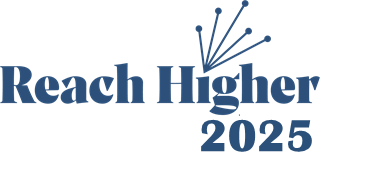 RHT 2025 Steering CommitteeMeeting AgendaTuesday, 10 Nov. 2020Note: We plan to record the zoom meeting for future referencePresident Mantella: review of charge to committee (see attachment)Introductions of committee members  (please  keep your  introduction  brief: name/role @ GVSUCoordination w/ three parallel strategy task forces: IT, SEMP, NoA (Network of Advisors)Timeline for remainder of 2020Steering Committee meetings (3 more before Winter Break)Week of 19 Nov. (TBD)Week of 30 Nov. (TBD)Week of 14 Dec. (TBD)RHT Town Halls on Thursday, Dec. 3GVSU staff listening session (10:00 to 12:00 pm) Discussion leaders:GVSU faculty listening session (3:00 to 5:00 pm) Discussion leaders:Student stakeholder groupsStudent Senate listening sessionOther student listening sessionsStakeholder groups and listening sessionsUniv. Academic Senate (UAS) on Friday, Dec. 4 (3-5 pm) Discussion leaders:Benchmark for DRAFT Values statement: wk. of 14 Dec.Thoughts on current GVSU Values: what seems to be emerging since the 2016 version; what do we need to be intentional about emphasizing or de-emphasizing? Current (2016-2021) statements below:MISSIONGrand Valley State University educates students to shape their lives, their professions, and their societies. Theuniversity contributes to the enrichment of society through excellent teaching, active scholarship, and public service.VISIONGrand Valley State University demonstrates its commitment to providing an inclusive learning environment where all students can explore new directions, find their niches, and develop skills for life and productive careers. Grand Valley    is known for increasingly innovative and outstanding teaching, recognized scholarship, significant communityengagement, and excellent stewardship of its resources. Our university inspires and equips students to be active life- long learners and global citizens. Grand Valley strives to be a model public university shaping leaders for success.VALUE STATEMENTAt Grand Valley State University, the primary focus is on the success of students. To that end, the principles of liberal education permeate all programs and areas of study. This broad educational perspective provides students with thegeneral knowledge and transferable skills necessary to positively influence their communities, their professions, and the broader world.The institution is characterized by and known for its superior student-centered teaching and learning. Students acquire new knowledge and explore its application through artistic expression, scholarly activity, and active engagement in a variety of communities - to students we are a big university with a small college feel.Our mission, vision, and strategic outcomes reflect the seven core values that define students, faculty and staffmembers. These core values provide a foundation and framework for all of Grand Valley's decision-making processes.We use them as a touchstone in developing the strategies and tactics that lead to the attainment of the institutional outcomes and strategic priority areas and objectives of our strategic plan. We translate our values into actionsinstitution-wide; they are reflected in the policies, practices, and assessments we implement every day. These core values are described as follows:EXCELLENCEGrand Valley State University values excellence in all aspects of its enterprise. Our students'levels of performance in learning, scholarship, and community service; our stewardship of resources; our regular assessment and refinement of instructional and operational processes; and our shared dedication to excellence compel us to strive for exemplary and responsible outcomes in all that we do. Within our academic community, we individually and collectively celebrate our successes and the difference our commitment to excellence makes to individuals and communities in West Michigan,    the state, the nation, and the world.INTEGRITYGrand Valley State University values honesty, fairness, and openness in its actions, transactions, andcommunications. Our emphasis on integrity compels us to respect and teach the fundamental tenets of a liberal education which remain central to our identity and reputation. We moreover value the incorporation of ethics intocritical thinking and decision making institution-wide. The value we place on integrity underscores our intention to be trustworthy, dependable, and adhere to legal and regulatory requirements; we  aspire to set an example for others in our words and actions. Our stakeholders and the public can count on Grand Valley to make wise decisions and carry them out transparently and with fidelity to the university's mission and vision for its future. As members of the Grand Valley community we hold ourselves accountable to each other, the institution, and the broader public that we serve.INQUIRYGrand Valley State University values inquiry, which encourages the lifelong pursuit of knowledge to improve the human condition and expand our understanding  of  the  world.  Consistent  with  our historical commitment to liberal education, we invest our resources to promote intellectual growth, creativity, scholarship, and critical thinking in our students, our faculty and staff, and the communities we serve. We promote global education and an internationalization of ourcurriculum that celebrates and encourages intellectual exploration, open discourse, and the unfettered expression that characterizes the academy. We celebrate and promote freedom of speech as foundational to the creation anddissemination of knowledge in every discipline. We are committed to learning as a means of preparing individuals for academic success, meaningful careers, and exemplary community service.INCLUSIVENESSGrand Valley State University values all identities, perspectives, and backgrounds and is dedicated to incorporating multiple voices and experiences into every aspect of its operations. We believe that diversity competencies are anintellectual asset and that a range of thoughtful perspectives and a commitment to open inquiry strengthens our liberal education tradition. We recognize that the long-term viability of  the institution depends upon anticipating and meeting   the needs of emerging constituent groups, especially our changing student body. Therefore, the institution seeks toinclude, engage, and support diverse groups of students, faculty and staff members, as well as community members. Grand Valley is committed to strengthening our living, learning, and working environment by recognizing and removing  the barriers to full participation and providing a safe, inclusive, vibrant community for all.COMMUNITYGrand Valley State University values its connections to, participation with, and responsibility to local communities, West Michigan, the state, the nation, and the world. We value the collaboration of faculty members, staff members, and students with external partners in addressing mutual interests and community needs. The university offers thecommunities it serves resources and inspiration in their own lifelong pursuit of knowledge. Faculty and staff members  are encouraged to contribute their expertise and service working in partnership with communities. Students areencouraged to take part in various service learning and volunteer opportunities in their communities and abroad. To foster and expand these community connections, the institution and its members promote, value, and honor diverse perspectives.SUSTAINABILITYGrand Valley State University values the guiding principles of sustainability in helping to meet the current needs of our faculty members, staff members, and students without compromising the needs and resources of future generations.We are committed to working with our community partners to create a sustainable future for our university, our community, our region, our state, our nation, and the world. We model applied sustainability best practices in ourcampus operations and administration, education for sustainable development, student involvement, and community engagement by promoting social responsibility, practicing fiscal responsibility, and encouraging environmentalstewardship. We provide our students with excellence in education for sustainable development by imbedding theory, systems-oriented thinking, and service learning into our curricular and extracurricular programs.INNOVATIONGrand Valley State University encourages and appreciates innovation. We value entrepreneurship and integrative interdisciplinary collaboration that solves local, regional, and global problems and advances the common good. We strive for the development of innovative products, systems, and services that contribute to improvements in thewellbeing of individuals and our world. We trust that scholarship and the new knowledge it produces are worthy of our investments in their creation and proliferation. We manage our resources and structure our university to encouragenew ideas, creativity in all its forms, and novel approaches to answering the most important and challenging questions   of our time.